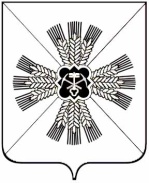 РОССИЙСКАЯ ФЕДЕРАЦИЯКЕМЕРОВСКАЯ ОБЛАСТЬПРОМЫШЛЕННОВСКИЙ МУНИЦИПАЛЬНЫЙ РАЙОНАдминистрация Промышленновского муниципального районаПОСТАНОВЛЕНИЕот 25.11.2013г. 2066-ПО внесении изменений в постановление администрации Промышленновского муниципального района 141-П от 01.02.2012г. «О создании наблюдательного совета муниципального автономного учреждения «Многофункциональный центр предоставления государственных и муниципальных услуг»В соответствии со статьей 10 Федерального закона от 3 ноября 2006 года 174-ФЗ «Об автономных учреждениях» и Уставом муниципального автономного учреждения «Многофункциональный центр предоставления государственных и муниципальных услуг»:1. Внести в постановление администрации Промышленновского муниципального района 141-П от 01.02.2012г. «О создании наблюдательного совета муниципального автономного учреждения «Многофункциональный центр предоставления государственных и муниципальных услуг» следующие изменения:1.1. Приложение к Постановлению изложить в следующей редакции:«Члены наблюдательного совета муниципального автономного учреждения «Многофункциональный центр предоставления государственных и муниципальных услуг» (МАУ «МФЦ»):Игина Ольга Альфредовна	- заместитель Главы района по экономике.Удовиченко Наталья Викторовна	- председатель Комитета по экономике и предпринимательству администрации Промышленновского муниципального района.Семенова Светлана Викторовна - председатель Совета ветеранов войны и труда.Хрипливец Нина Евгеньевна - председатель Комитета по управлению муниципальным имуществом администрации Промышленновского муниципального района.Девялтовская Галина Викторовна -	юрисконсульт МАУ «МФЦ» (по согласованию).2. Контроль за исполнением настоящего постановления возложить на заместителя Главы района по экономике Игину О.А.3. Настоящее постановление вступает в силу со дня его подписания.Глава районаА.И. Шмидт